Publicado en  el 21/09/2015 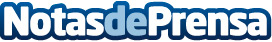 Ernesto Velázquez sigue sumando con un subcampeonato en AustraliaDatos de contacto:Nota de prensa publicada en: https://www.notasdeprensa.es/ernesto-velazquez-sigue-sumando-con-un_1 Categorias: Otros deportes http://www.notasdeprensa.es